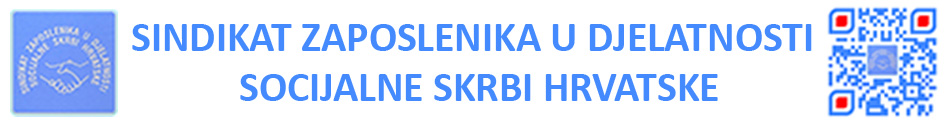 10 000 ZAGREB, BAŠTIJANOVA 48TEL:  01/ 3692-403, FAKS: 01/ 3692-415ŽIRO RAČUN – IBAN HR 972360000-1101313441, e-mail: sindikat.szdssh@gmail.com  , OIB  38729324054SINDIKALNA  PODRUŽNICA  SZDSSHIzjašnjavanje je provedeno dana: ______2022.g.  od  _____ sati do _______2022.g. do ____ sati Ukupno glasalo članova podružnice _______Za DA je glasovalo:______ članova  Za NE je glasovalo:______ članova Nevažećih listića   _________                                                                                                Sindikalni povjerenik                                                                                                             ________________________U___________________________ dana:_____________Napomena: Izvješće o izjašnjavanju uputiti na e adresu Sindikata  sindikat.szdssh@gmail.com